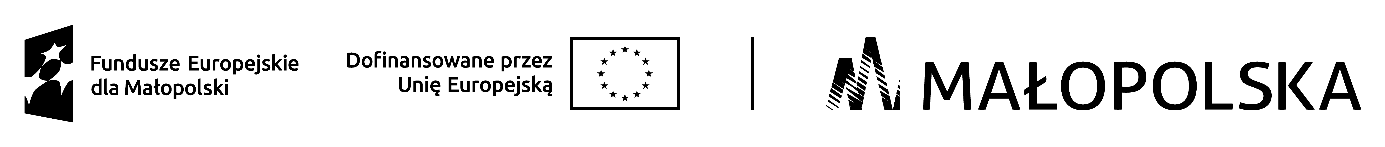 ………………..........................                                                                  (pieczęć Organizatora stażu)KOMPETENCJE NABYTE W TRAKCIE STAŻU w ramach zadań określonych 
w programie stażu stanowiącego załącznik do wniosku o zorganizowanie 
stażu z dnia ……………………………………            Wyszczególnienie efektów uczenia się, które zostaną nabyte w trakcie stażu organizowanego w zawodzie:…………………………………………………………. (zgodnie z zadaniami określonymi w programie stażu, do każdego zadania należy podać co najmniej kilka efektów uczenia się opisane jako wykonywane czynności):…………………………………………………………………………………………………………………………………………………………………………………………………………………………………………………………………………………………………………………………………………………………………………………………………………………………………………………………………………………………………………………………………………………………………………………………………………………………………………………………………………………………………………………………………………………………………………………………………………………………………………………………………………………………………………………………………………………………………………………………………………………………………………………………………………………………………………………………………………………………………………………………………………………………………………………………………………………………………………………………………………………………………………………………………………………………………………………………………………………………………………………………………………………………………………………………………………………………………………………………………………………………………………………………………………………………………………………………………………………………………………………………………………………………………………………………………………………………………………………………………………………………………………………………………………………………………………………………………………………………………………………………………………………………………………………………………………………………………………………………………………………………………………………………………………………………………………………………………………………………………………………………………………………………………………………………………………………………………………………………………………………………………………………………………………………………………………………………………………………………………………………………………………………………………………………………………………………………………………………………………………………………………………………………………………………………………………………………………………………………………………………………………………………………………………………………………………………………………………………………………………………………………………………………………………………………………………………………………………………………………………………………………………………………………………………………………………………………………………………………………………………………………………………………………………………………………………………………………………………………………………………………………………………………………………………………………………………………………………………………………………………………………………………………………………………………………………………………………………………………………………………………………………………………………………………………………………………………………………………………………………………………………………………………………………………………………………………………………………………………………………………………………………………………………………………………………………………………………………………………………………………………………………………………………………………………………………………………………………………………………………………………………………………………………………………………………………………………………………………………………………………………………………………………………………………………………………………………………………………………………………………………………………………………………………………………………………………………………………………………………………………………………………………………………………………………………………………………………………………………………………………………………………………………………………………………………………………………………………………………………………………………………………………………………………………………………………………………………………………………………………………………………………………………………………………………………………………………………………………………………………………………………………………………………………………………………………………………………………………………………………………………………………………………………………………………………………………………………………………………………………………………………………………………………………………………………………………………………………………………………………………………………………………………………………………………………………………………………………………………………………………………………………………………………………………………………………………………………………………………………………………………………………………………………………………………………………………………………………………………………………………………………………………………………………………………………………………………………………………………………………………………………………………………………………………………………………………………………………………………………………………………………………………………………………………………………………………………………………………………………………………………………………………………………………………………………………………………………………………………………………………………………………………………………………………………………………Osoba odpowiedzialna za proces szkolenia osoby skierowanej na staż - opiekun stażysty: ………………………………………………………………………………………………………………	 (Imię, Nazwisko, stanowisko ) Sposób weryfikacji osiągniętych efektów uczenia (należy zaznaczyć co najmniej jedną  metodę oceny):  obserwacja w warunkach rzeczywistych w miejscu odbywania stażu,   test umiejętności praktycznych,   test wiedzy,   inne …………………………………………………………………………………………………   Osoba odpowiedzialna za proces walidacji osiągniętych w trakcie stażu efektów uczenia    - inna niż opiekun stażysty :………………………………………………………………………………………………………………	 (Imię, Nazwisko, stanowisko )Potwierdzeniem uzyskania kompetencji w ramach organizowanego stażu będzie pozytywna opinia organizatora stażu wydana na zakończenie jego realizacji. …………………………………………………….				(pieczątka i podpis Organizatora stażu)